O                            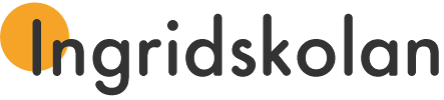 Läsårsdata grundskolan 2020–2021HT2020Planerings/fortbildningsdagar/personal 7-12 augustiFritidsverksamheten stängd 10-11 augustiVid behov kontakta föreståndareLäsårets första dag torsdagen den 13 augustiHöstlov 26-30 oktober (lärare: 3 lovdagar och 2 studiedagar)Julavslutning 21 decemberVT2021Konferens för personalen 11–13 januariFritidsverksamheten stängd 11–12 januari
Vid behov kontakta föreståndareVårterminens första dag torsdagen 14 januariSportlov v 9 (1-5 mars)Påsklov v 14 (2-9 april)Kristi Himmelfärdsdag 13 maj
14 maj klämdagSkolavslutning 7 juniEfterplaneringsdagar för lärarna 8-11 juni